			ÚZEMIE  ..................................			označenie projektu: ............................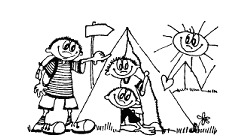 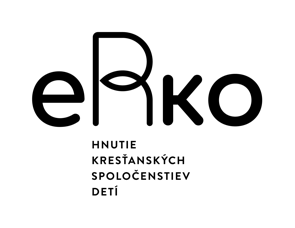 Vyúčtovanie podujatiaNázov: ...................................................................................................................................Miesto konania: ..................................................................................................................Začiatok:	dňa ................................	o ................	hodUkončenie:	dňa ................................	o ................	hodPočet všetkých účastníkov: ..................	Účastnícky príspevok (alebo doložiť Zoznam / Tlačivo P9):- (detí) do 15 rokov vrátane: ................	-na dieťa: (člen eRka)     ................. počet detí: .............- (vedúcich,...) od 16 rokov: ..................	-na dieťa: (nečlen eRka) ................. počet detí: .............Počet zúčastnených členov eRka: ..........	-na vedúceho: .......................            počet vedúcich: ...Zodpovedný za podujatie:	Zúčtoval (ak to nie je Zodpovedný za podujatie):Meno a priezvisko:……………………..........…………..	Meno a priezvisko:…………………………….........……..Rok  narodenia:      ……………......................……….	Rok  narodenia:     …………………...….........…...........Mail/telefón:            ..........……………………………….	Mail/telefón:           ...........…………………………………Meno a priezvisko majiteľa účtu, ak to nie je Zodpovedný za podujatie: ..........................................................................Číslo bankového účtu = IBAN: …..................................................................................……………………………................................, na ktorý môžeme poslať dotáciu po vyúčtovaní – ako vrátenie pôžičky, ktorou ste zatiaľ zálohovali výdavky.V ............................................. dňa: ..............................		…………………………………....		podpis ZodpovednéhoPrílohy: 1. správa z členskej zóny (+podrobný program ako príloha)	  2. prezenčná listina  3. bločky (doklady) podľa rozpisuPríjmyEURVýdavkySkutočné výdavky podľa dokladov (EUR)Z toho hradené z dotácie 
MŠVVaM SR:Z toho hradené z dotácie 
MŠVVaM SR:grant MŠVVaM SR:strava:účastnícke príspevky:ubytovanie:dobrovoľné príspevky:prenájom:dary (zmluva):cestovné aj dopravné (FA) / AUV:obec alebo mesto:Materiál:farský úrad:iné výdavky: iné príjmy: (napr. členské, 2% dane, grant,....)(napr. odmeny, vstupenky, čistiace a hyg. potreby, poistné,....)Príjmy spolu:Výdavky spolu: